UL Student Life 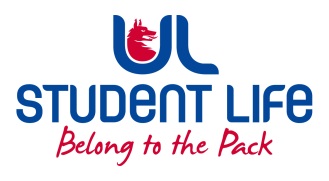 EXECUTIVE COMMITTEE REPORT PresidentPresidentPresidentPresidentAuthor:Alan Enright (Faculties Officer)Alan Enright (Faculties Officer)Date:18/02/202218/02/2022Audience :Student CouncilStudent CouncilAction:ApproveApproveGoalsGoalsGoalsGoalsMain GoalsMain GoalsMain GoalsProgress (what have you achieved since the last AGM)To pinpoint areas where representation is lacking, will go through list of reps and documented what years and what courses are currently lacking representation. Assess ongoing issues with FYP tutors. Assess ongoing issues with FYP tutors. Assess ongoing issues with FYP tutors. Reached out to class reps and other council members in relation to current student representation methods and opinions on efficiency etc. Determine a method of representation for students who aren’t taking prescribed courses and are picking their own subjects etc. Other Achievements since last CouncilOther Achievements since last CouncilOther Achievements since last CouncilOther Achievements since last Counciln/aAttendance at events/meetings and actions taken or agreedAttendance at events/meetings and actions taken or agreedAttendance at events/meetings and actions taken or agreedAttendance at events/meetings and actions taken or agreedN/aPlans before the next meetingPlans before the next meetingPlans before the next meetingPlans before the next meetingAction/work areaAction/work areaAction/work areaWhat I hope to achieve Begin planning Chemical and Biological science ball for 4th years. Student EngagementStudent EngagementStudent EngagementStudent EngagementType of Engagement (Meeting, event etc)Type of Engagement (Meeting, event etc)Type of Engagement (Meeting, event etc)Purpose and anything to report onInteractions with lecturers about timetabling issues. Media engagement and external relationsMedia engagement and external relationsMedia engagement and external relationsMedia engagement and external relationsEngagement (Press, other organisations etc)Engagement (Press, other organisations etc)Engagement (Press, other organisations etc)Purpose and anything to report onn/a